Государственное бюджетное учреждение «Многофункциональный центр предоставления государственных и муниципальных услуг» в Ковылкинском муниципальном районе в Республике Мордовия (сокращенное наименование ГБУ «МФЦ» в Ковылкинском муниципальном районе в Республике Мордовия)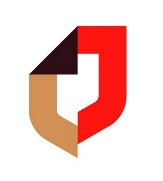 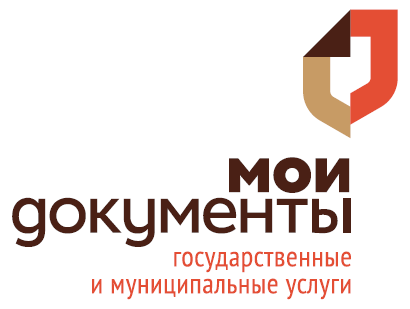 431350, Республика Мордовия, город Ковылкино, улица Пролетарская, дом 70 тел./факс: 8(83453)2-03-31Эл. почта: mfc-kovilkino@e-mordovia.ru;Официальная страница на сайте: www.kovilkino13.ruОКПО 91670841, ОГРН 1111323000250, ИНН/КПП 1323125834/132301001ПУБЛИЧНАЯ ОФЕРТАо заключении договора об информационно-технологическом взаимодействии посредством POS-терминалов в ГБУ «МФЦ» в Ковылкинском муниципальном районе в Республике МордовияПубличная оферта на заключение договора об информационно-технологическом взаимодействии, в рамках предоставления физическим лицам государственных и муниципальных услуг по принципу «одного окна» и организации возможности приема денежных средств посредством POS-терминалов, которые устанавливаются безвозмездно на рабочих местах сотрудников ГБУ «МФЦ» в Ковылкинском муниципальном районе в Республике Мордовия.В соответствии со статьей 437 Гражданского Кодекса Российской Федерации настоящая Оферта является публичной офертой, то есть предложением  ГБУ «МФЦ» в Ковылкинском муниципальном районе в Республике Мордовия (далее – МФЦ), адресованным неопределенному кругу лиц (организациям).В случае принятия, изложенных в настоящей оферте условий организация, осуществляющая ее акцепт, заключает Договор с МФЦ об информационно-технологическом взаимодействии, в рамках предоставления физическим лицам государственных и муниципальных услуг по принципу «одного окна» и организации возможности приема денежных средств посредством POS-терминалов (далее – «Договор»), в соответствии с условиями, определенными Договором, а также по осуществлению иных действий, предусмотренных Договором в МФЦ на условиях, изложенных в настоящей Оферте и приложении к ней. Договор заключается на возмездной основе.Оферта вступает в силу со дня размещения ее на официальном сайте администрации Ковылкинского муниципального района в Республике Мордовия, страничке МФЦ в сети Интернет по адресу: http://kovilkino13.ru/mnogofunction_centr и действует в течении 5 (пяти) календарных дней с момента размещения ее на официальном сайте администрации Ковылкинского муниципального района в Республике Мордовия, страничке МФЦ. МФЦ вправе отменить оферту в любое время без объяснения причин. Акцептовать Оферту (отозвать Оферту) вправе организация, соответствующая следующим требованиям:Имеющая действующую лицензию на право осуществления банковской деятельности, выданную Центральным Банком Российской Федерации либо организациями, уполномоченными кредитными организациями;Зарегистрированная в качестве юридического лица на территории Российской Федерации в соответствии с законодательством Российской Федерации;В отношении которой не ведется производство по делу о банкротстве / отсутствует решение о признании банкротом.Акцепт настоящей оферты осуществляется путем направления организацией следующего комплекта документов по адресу:431350, Республика Мордовия, г. Ковылкино, ул. Пролетарская, д.70, или на электронный адрес почты: mfc-kovilkino@e-mordovia.ru:Подписанного, скрепленного печатью (при наличии) ответа о полном и безоговорочном согласии с условиями, изложенными в настоящей Оферте, на фирменном бланке организации (форма ответа – Приложение №1);Копия Устава организации, акцептующей оферту, заверенная организацией;Копия свидетельства о государственной регистрации, заверенная организацией;Копия свидетельства о постановке на учет в налоговом органе по месту нахождения организации, заверенного организацией;Копия документа, подтверждающего полномочия лица, имеющего право действовать от имени организации без доверенности (решение об избрании, приказ о вступлении в должность и т.д.);Выписка из ЕГРЮЛ, полученная не позднее 3 месяцев до дня акцепта Оферты (оригинал или распечатанная с официального ресурса Федеральной налоговой службы в сети интернет, заверенная подписью единоличного исполнительного органа и печатью организации). Каждый документ, указанный выше, должен быть сшит и пронумерован (если представлен более чем на 1 листе), скреплен подписью единоличного исполнительного органа и печатью. Заключение договора на бумажном носителе (подписание Сторонами и скрепление печатями (при наличии), является обязательным условием акцепта-настоящей Оферты.Все существенные условия описаны в проекте Договора, являющегося приложением к настоящей Оферте. Организация, акцептирующая настоящую Оферту, несоответствующая указанным в Оферте требованиям, признается несоответствующей условиям Оферты, Договор считается незаключенным и не порождает каких-либо взаимных прав и обязанностей. МФЦ оставляет за собой право вносить изменения в оферту, в связи, с чем лица, заинтересованные в принятии Оферты, должны самостоятельно контролировать наличие изменений в них. Уведомление об изменении Оферты МФЦ обязан разместить на официальном сайте администрации Ковылкинского муниципального района в Республике Мордовия, страничке, по адресу: http://kovilkino13.ru/mnogofunction_centr в виде информационного сообщения не позднее, чем за 2 (два) рабочих дня до даты вступления таких изменений в силу. Приложение к публичной оферте: Приложение №1 – Ответ на публичную оферту;Приложение №2 – Договор об информационно-технологическом взаимодействии. Ответ о полном и безоговорочном согласии с условиями офертыВ ответ на публичную оферту от «    » _________________2019 г. на заключение договора об информационно-технологическом взаимодействии, в рамках предоставления физическим лицам государственных и муниципальных услуг по принципу «одного окна» и организации возможности приема денежных средств посредством POS-терминалов в  ГБУ «МФЦ» в Ковылкинском муниципальном районе в Республике Мордовия, размещенную на сайте в сети Интернет,  официальном сайте администрации Ковылкинского муниципального района в Республике Мордовия, страничке МФЦ, по адресу: http://kovilkino13.ru/mnogofunction_centr (далее – «Публичная оферта»), в соответствии со статьей 438 Гражданского кодекса Российской Федерации направляем настоящий Ответ для целей акцепта Публичной оферты.Настоящим Ответом подтверждаем полное и безоговорочное согласие с условиями Публичной оферты, Агентского договора, являющегося приложением к Публичной оферте, а также подтверждаем полное соответствие требованиям, предъявляемым к организации, акцептующей Публичную оферту, указанным в Публичной оферте.Структурное подразделение, для оперативного взаимодействия с МФЦ находится по адресу:- __________________________________________________________________________;Почтовый адрес:- _______________________________________________________________________________________;Ответственный сотрудник для целей исполнения поручения:  - Директор  ГБУ «МФЦ» в Ковылкинском муниципальном районе в Республике Модовия Янюшкина Анна Николаевна  (+7-883453-2-03-31)Приложение:Информационное письмо от ____________________наименование Лицензиара______________, 1 экземпляр – на ___ страницах (если применимо).Договор. 2 экземпляра – на ___страницах;Копия Устава _________________, заверенная организацией, 1 экземпляр – на ___страницах;Копия свидетельства о государственной регистрации, заверенная организацией, 1 экземпляр – на ____страницах;Копия свидетельства о постановке на учет по месту нахождения организации, заверенного организацией, 1 экземпляр – на ___ страницах;Копия решения об избрании лица, имеющего право действовать от имени организации без доверенности, 1 экземпляр – на ____ страницах;Выписка из ЕГРЮЛ, полученная не позднее 3 месяцев до дня акцепта Оферты (оригинал или распечатанная с официального ресурса Федеральной налоговой службы в сети интернет, заверенная подписью единоличного исполнительного органа и печатью организации)Должность ___________________________________/_____________________МП Договороб информационно-технологическом взаимодействии г.                                                                                             «____» _____________20___ г.Публичное акционерное общество «Сбербанк России» (ПАО Сбербанк), именуемое в дальнейшем «Банк»,  в лице _________________________________________________________, действующего на основании ____________________________________________________, с одной стороны, и  Государственное бюджетное учреждение Ковылкинского муниципального района в Республике Мордовия (ГБУ «МФЦ» в Ковылкинском муниципальном районе в Республике Мордовия), именуемое в дальнейшем «Учреждение», в лице директора Янюшкиной Анны Николаевны, действующей на основании Устава, с другой стороны, вместе именуемые «Стороны», заключили настоящий Договор на следующих условиях:ТЕРМИНЫ И ОПРЕДЕЛЕНИЯ«Заявитель» - физическое лицо, клиент, Учреждения, обратившийся за получением государственных и муниципальных услуг.«Получатели» - территориальные органы федеральных органов исполнительной власти Российской Федерации, государственные внебюджетные фонды, органы исполнительной власти субъектов Российский Федерации, органы местного самоуправления муниципальных образований, а также иная организация, участвующая в предоставлении государственных (муниципальных) услуг, организация, оказывающая услуги ЖКХ, образования и т.д.«Плательщик» - заявитель, физическое лицо, по распоряжению которого Банк осуществляет перевод денежных средств на счета Получателей.«Перевод денежных средств» (Перевод)- действия Банка в рамках применяемых форм безналичных расчетов по перечислению денежных средств Плательщиков на счета Получателей.«Распоряжение о переводе» (Распоряжение) - платежный документ на бумажном носителе или распоряжение в электронном виде, составленный Плательщиком, который содержит информацию, необходимую для осуществления Перевода.«Банковская карта (карта)» - платежная карта, электронное средство платежа, предназначенное для совершения операций ее Держателем.«Бесконтактный интерфейс обслуживания (бесконтактная операция)» - способ проведения операций с использованием карты по бесконтактной технологии, реализующийся за счет применения на карте и Электронном терминале соответствующих технических и программных средств.«Держатель карты (Держатель)» - физическое лицо, владелец Банковской карты и чье имя указано на лицевой стороне карты.«Электронный терминал» - электронное программно-техническое устройство (POS-терминал), принадлежащее Банку, позволяющее осуществлять перевод денежных средств в рамках применяемых форм безналичных расчетов в пользу Получателей перевода, включает в себя:–    POS-терминал для проведения оплаты с использованием платежных банковских карт (в том числе с использованием мобильного приложения, установленного на мобильном устройстве плательщика и с возможностью безналичной оплаты услуг со счета карты, как по контактной, так и по бесконтактной технологии PayPass/ Pay Wave);– Программно-аппаратный комплекс Банка, включая программу для 
ЭВМ для обеспечения возможности оплаты государственной пошлины или иной платы за предоставление государственных и муниципальных услуг, налоговых платежей, услуг жилищно-коммунального хозяйства, дополнительного образования, прочих услуг: –  сканеры для считывания штрих-кодов, размещенных на документах, предназначенных для оплаты.ПРЕДМЕТ ДОГОВОРАВ рамках предоставления Учреждением физическим лицам (Плательщикам) государственных и муниципальных услуг по принципу «одного окна» и организации возможности приема от Заявителей денежных средств посредством POS-терминалов, которые устанавливаются безвозмездно на рабочих местах сотрудников Учреждения (Приложение №1 к настоящему договору) Банк и Учреждение договорились:Организовать для физических лиц возможность совершения перевода денежных средств в счет уплаты государственной пошлины или иной платы за предоставление государственных и муниципальных услуг с использованием банковских карт с помощью Электронного терминала,  предоставленного Банком, в пользу Получателей, указанных в Приложении №2.1 к настоящему Договору.Организовать для физических лиц возможность совершения перевода денежных средств в счет уплаты услуг жилищно-коммунального хозяйства, дополнительного образования, прочих услуг с использованием банковских карт с помощью Электронного терминала, предоставленного Банком, в пользу Получателей, указанных в Приложении №2.2 к настоящему Договору.Организовать для физических лиц возможность совершения перевода денежных средств в счет уплаты налогов и их перечисление в бюджетную систему Российской Федерации в соответствии с Налоговым кодексом Российской Федрации.Обеспечить информационное и технологическое взаимодействие между Плательщиком и Получателями денежных средств.2.2 Банк предоставляет Учреждению право на использование программы для 
ЭВМ для обеспечения возможности оплаты государственной пошлины или иной платы за предоставление государственных и муниципальных услуг, налоговых платежей, услуг жилищно-коммунального хозяйства, дополнительного образования, прочих услуг на условиях простой (неисключительно) отзывной лицензии (далее – «Лицензия»). Описание Программного продукта и системные требования указаны в Приложении №9 к настоящему Договору, являющемся его неотъемлемой частью. Лицензия передается на следующих условиях:Территория действия Лицензии –  Республика Мордовия (Российская Федерация). Количество серверов – 1 (один) сервер Учреждения. Количество пользователей Программным продуктом указано в Приложении №1 к настоящему Договору и равно количеству универсальных окон Учреждения, в которых подключена возможность совершения перевода. Плата за Лицензию не взимается.Лицензия предоставляет права на использование Программного продукта следующими способами и в следующих пределах: - право на воспроизведение, ограниченное установкой, записью, хранением Программного продукта в памяти ЭВМ на серверном и клиентском оборудовании Учреждения на ограниченном количестве технических средств, указанном в Приложении №1 к настоящему Договору;- право на использование Программного продукта по функциональному назначению, в соответствии с технической документацией, передаваемой Банком вместе с дистрибутивом Программного продукта;- право на изготовление 1 (одной) архивной и 1 (одной) резервной копии Программного продукта, предназначенных исключительно для восстановления Программного продукта в случае выхода из строя основной версии Программного продукта.Настоящим Банк заявляет, что он является единственным обладателем исключительного права (в полном объеме) на Программный продукт и правомочен распоряжаться им по своему усмотрению, в рамках действующего законодательства Российской Федерации.ПРАВА И ОБЯЗАННОСТИ СТОРОНБанк обязуется:В течение 30 (тридцати) дней с даты подписания настоящего Договора за свой счет осуществить установку, подключение и ввод в эксплуатацию Электронных терминалов в подразделениях Учреждения, определенных в Приложении №1 к настоящему Договору. Список установленных Электронных терминалов указывается в акте о размещении оборудования Банка по форме согласно Приложению №4 к настоящему Договору. Предоставить материалы для самостоятельной установки программы для ЭВМ АРМ «Мои платежи».Обеспечить информационно-технологическое взаимодействие между Плательщиком и Получателем, и круглосуточную работоспособность Электронных терминалов. В случае выявления Банком неполадок в работе оборудования, а также получения уведомления от Учреждения, Банк обязуется в течение 24 (двадцати четырех) часов с момента получения уведомления от Учреждения, устранить неполадки. В случае выхода из строя оборудования осуществить замену в течение 10 (десяти) рабочих дней, с момента получения уведомления от Учреждения. Замена оборудования производится с обязательным составлением соответствующих актов по форме Приложений №4, №5 к настоящему Договору. Датой ввода/вывода из эксплуатации Электронных терминалов, считается дата подписания акта. Рассматривать в установленном законом порядке обращения Плательщиков, связанные с осуществлением Перевода денежных средств в Учреждении с использованием Электронных терминалов.Все обращения третьих лиц, связанные с сопровождением и использованием Электронных терминалов, подлежат рассмотрению Банком, даже если таковые поступили на имя Учреждения. Рассмотрение производится в соответствии с законодательством и нормативными правовыми актами Российской Федерации.Осуществлять установку, подключение, замену, перемещение и сервисное обслуживание Электронных терминалов. Сервисное обслуживание Электронных терминалов осуществляется Банком бесплатно.Проводить необходимый инструктаж работников Учреждения по использованию Электронных терминалов и установленного программно-аппаратного комплекса, предварительно согласовав график инструктажа с Учреждением. По итогу проведения инструктажа оформляется Акт по форме Приложения №6 к настоящему Договору.Письменно, электронным письмом в адрес электронной почты: mfc-kovilkino@e-mordovia.ru уведомить Учреждение о невозможности проведения Перевода с использованием Электронных терминалов в связи с проведением технических работ, либо по иным причинам не менее чем за 3 (три) рабочих дня до даты начала их осуществления.В случае смены реквизитов Получателей, актуализировать данные реквизитов в Электронных терминалах в течение 5 (пяти) дней с даты получения уведомления об изменении реквизитов от Получателей в адрес Банка или от Учреждения, с предоставлением подтверждения изменения реквизитов (Письмо Получателя или изменения в законодательстве РФ).Организовать внутренний режим функционирования установленных средств, предназначенных для взаимодействия с Учреждением, таким образом, чтобы исключить возможность несанкционированного использования системой ключей шифрования (электронная подпись, ssl сертификат) Учреждения. Банк имеет право:Информировать Плательщиков о возможности совершения переводов денежных средств в адрес Получателей в Учреждении с помощью Электронных терминалов, путем размещения информации на платежных документах, в собственных рекламных материалах, на информационных стендах, веб-сайте и т.д., предварительно согласовав формат материалов с Учреждением.Отказать Плательщику в Переводе при наличии подозрений, что операция осуществляется в целях легализации (отмывания) доходов, полученных преступным путем, или финансирования терроризма, а также по иным основаниям, предусмотренным Федеральным законом от 07.08.2001 № 115-ФЗ «О противодействии легализации (отмыванию) доходов, полученных преступным путем, и финансированию терроризма».Приостановить или ограничить действие настоящего договора в случае, когда это наносит ущерб Банку или Получателям.Взимать комиссию с Плательщика за Перевод денежных средств в адрес Получателей в соответствии с тарифами Банка и в случаях, предусмотренных действующим законодательством Российской Федерации (за исключением госпошлины и платы, не предусматривающих в соответствии с законодательством Российской Федерации взимания комиссии с плательщика).Учреждение обязуется:Организовать установку и настройку программного обеспечения Банка, обеспечить информационно-технологическое взаимодействие и работоспособность оборудования Учреждения, совместимость с Электронными терминалами с учетом требований Банка, приведенных в Приложении №7 к настоящему Договору. Обеспечить консультирование Заявителей по оформлению и передаче Распоряжения о переводе денежных средств в адрес Получателей, в соответствии с разделом 4 настоящего Договора до начала осуществления Перевода.Обеспечить защиту информации, доступ к которой ограничен в соответствии с федеральным законодательством, а также соблюдать режим обработки, хранения и использования персональных данных.В подтверждение приема Распоряжения Плательщика на Перевод денежных средств обеспечить печать и выдачу Плательщику чека, оформленного в соответствии с требованиями нормативных актов Банка России (Приложение №3 к настоящему договору).  Использовать реквизиты Получателей в рамках оформления Распоряжения о переводе в соответствии с перечнем Получателей. В случае возникновения неполадок в работе Электронных терминалов и программно-аппаратного комплекса, работник Учреждения обязан незамедлительно уведомить об этом Банк.Не передавать кому-либо размещенные в Учреждении Электронные терминалы, не сдавать в аренду или в наем, не использовать предоставленное программное обеспечение в целях, не связанных с настоящим Договором, не допускать его копирования, не изменять программный код, не производить декомпиляцию и изучение программного кода другими способами, не допускать нарушения авторских прав на предоставленное программное обеспечение.Обеспечить выполнение требований Банка к аппаратным средствам и системному программному обеспечению, являющихся необходимыми для нормального функционирования Электронных терминалов.Обеспечить сохранность Электронных терминалов и нести риски случайной гибели или случайной порчи электронных терминалов (под риском в данном случае подразумеваются все риски, связанные с разрушением или потерей, кражей, преждевременным износом, порчей и повреждением электронных терминалов, со злонамеренными действиями третьих лиц, независимо от того, исправим или неисправим ущерб) в пределах его стоимости, отраженной в Акте размещения оборудования (Приложение №4 к настоящему договору) (в случаях, когда оборудование подлежит ремонту, то в пределах расходов Банка на ремонт), включая НДС.Обеспечить доступ к розеткам 220В и сети Ethernet для подключения Электронных терминалов.Допускать к работе с Электронными терминалами и консультированию Плательщиков только работников, прошедших инструктаж. Обеспечить конфиденциальность ключей шифрования, не допускать случаев несанкционированного доступа к ключам шифрования, полученным от Банка для организации шифрованного канала взаимодействия.Хранить сертификат безопасности, полученный от Банка, в полной секретности, исключив возможность использования его лицами, не имеющими отношения к настоящему Договору. За все действия, совершенные с использованием сертификата, Учреждение несет полную ответственность.ПОРЯДОК ПРОВЕДЕНИЯ ОПЕРАЦИЙ Прием денежных средств Плательщиков осуществляется в Учреждении с использованием Электронных терминалов, предоставленных Банком, на основании представленного Плательщиком Распоряжения, содержащего реквизиты, необходимые для осуществления Банком Перевода денежных средств в адрес Получателя. Распоряжение может быть составлено при помощи работников Учреждения, со слов Плательщика в автоматизированном режиме с предоставлением всех необходимых реквизитов. Плательщик также может представить расчетный документ на оплату (квитанция) по форме Получателя, согласованной с Банком, содержащий всю необходимую информацию для осуществления Банком Перевода.Банк осуществляет Перевод денежных средств в адрес Получателей и обеспечивает передачу информации о принятом переводе в Государственную информационную систему о государственных и муниципальных платежах и Государственную информационную систему жилищно-коммунального хозяйства (ГИС ГМП, ГИС ЖКХ) в порядке и в сроки, установленные действующим законодательством Российской Федерации.В подтверждение приема Распоряжения Плательщика на Перевод денежных средств, сотрудником Учреждения распечатывается и передается Плательщику чек, оформленный в соответствии с требованиями нормативных актов Банка России.СТОИМОСТЬ УСЛУГ И ПОРЯДОК РАСЧЕТОВСтороны пришли к соглашению, что расходы на оплату электроэнергии, потребляемой Электронными терминалами, оплачиваются за счет средств Учреждения и не возмещаются Банком.Стороны пришли к соглашению, что расходы на бумагу, используемую для печати чеков на устройствах Учреждения, оплачиваются за счет средств Учреждения и не возмещаются Банком.Размещение Электронных терминалов не предусматривает возникновения отношений аренды Электронных терминалов Учреждением, Электронные терминалы являются собственностью Банка. К Банку не переходят права владения и (или) пользования (аренды) помещений в месте размещения Электронных терминалов.МОТИВАЦИОННАЯ ПРОГРАММА ПО НАРАЩИВАНИЮ ОБЪЕМОВ ПЛАТЕЖЕЙВ целях стимулирования роста объема операций, совершаемых с использованием Электронных терминалов в Учреждении, Банк оплачивает вознаграждение Учреждению в размере, установленном в Приложении №2.2 к настоящему договору при выполнении следующих условий:– Среднее количество Переводов, совершаемых с использованием Электронных терминалов в Учреждении не менее 50 в месяц в течение не менее 2 месяцев подряд.– Электронными терминалами оборудованы не менее 60% универсальных окон Учреждения.Оплата вознаграждения Банком производится ежедневно, начиная с третьего месяца после выполнения условий, указанных в п.6.1. Вознаграждение уплачивается на текущие переводы средств Плательщиков. Выплата вознаграждения прекращается, если за предыдущий месяц не выполнены условия, указанные в п.6.1 настоящего Договора.ОТВЕТСТВЕННОСТЬ СТОРОНЗа неисполнение или ненадлежащее исполнение своих обязательств по настоящему Договору Стороны несут ответственность в соответствии с законодательством Российской Федерации.Банк гарантирует Учреждению, что совершение переводов с помощью электронных терминалов Банка будут производиться в полном соответствии с законодательством Российской Федерации.По взаимному согласию Сторон в рамках Договора конфиденциальной признается любая информация, касающаяся предмета и содержания Договора, хода его исполнения и полученных результатов, а также информация о Плательщиках и работниках Сторон. Каждая из Сторон обеспечивает защиту конфиденциальной информации, ставшей доступной ей в рамках Договора, от несанкционированного использования, распространения или публикации. Такая информация не будет передаваться третьим лицам без письменного разрешения другой Стороны, и использоваться в иных целях, кроме, выполнения обязательств по Договору.Любой ущерб, вызванный нарушением условий конфиденциальности, определяется и возмещается в соответствии с законодательством Российской Федерации.Стороны обязуются обеспечивать безопасность персональных данных в соответствии с требованиями Федерального закона №152-ФЗ «О персональных данных», в том числе при их обработке.В случае вступления в силу законодательных актов, постановлений и распоряжений государственных органов власти, препятствующих выполнению Сторонами обязательств по настоящему Договору, действие Договора прекращается.Банк не несет ответственности за нарушение сроков исполнения Распоряжения о переводе, если нарушение сроков исполнения явилось результатом ошибки, допущенной Плательщиком при указании данных, необходимых для осуществления Перевода.Учреждение несет полную ответственность за действия, которые были совершены им самим, либо другими лицами от имени Учреждения, либо лицами, воспользовавшимися сертификатом (идентификационными данными) и ключами шифрования (электронная подпись) Учреждения.ОБСТОЯТЕЛЬСТВА НЕПРЕОДОЛИМОЙ СИЛЫСтороны освобождаются от ответственности, если неисполнение или ненадлежащее исполнение обязательств Договора явилось следствием обстоятельств непреодолимой силы, в том числе наводнения, пожара, землетрясения и других стихийных бедствий, техногенных катастроф, а также в случае военных действий.Проведение операций по Договору приостанавливается на время действия форс - мажорных обстоятельств и возобновляется после прекращения их действия. При этом такие обстоятельства должны быть подтверждены документально.СРОК ДЕЙСТВИЯ ДОГОВОРА И ПОРЯДОК ЕГО РАСТОРЖЕНИЯНастоящий Договор вступает в силу с момента его подписания обеими Сторонами и заключается на срок до 31.12.2019 включительно.Срок действия Договора пролонгируется на каждый следующий календарный год, если ни одна из Сторон не направит письменное уведомление о расторжении Договора не позднее, чем за 30 (тридцать) календарных дней до даты истечения срока его действия.Любая Сторона вправе расторгнуть Договор в одностороннем внесудебном порядке, письменно уведомив об этом другую Сторону способом, позволяющим установить дату получения уведомления другой стороной, за 10 календарных дней до предполагаемой даты расторжения.Изменения и/или дополнения в текст Договора могут быть внесены по взаимному Согласию Сторон путем составления письменного документа (дополнительного соглашения), подписанного уполномоченными представителями Сторон, за исключением случаев, предусмотренных пунктом 11.3. Договора.Независимо от основания прекращения действия настоящего Договора Банк обязан за свой счет и своими силами демонтировать и вывезти Электронные терминалы в пределах срока, указанного в письменном уведомлении о расторжении Договора. В случае вступления в силу законодательных актов, постановлений и распоряжений государственных органов власти, препятствующих выполнению Сторонами обязательств по настоящему Договору, действие Договора прекращается.ПОРЯДОК РАЗРЕШЕНИЯ СПОРОВВсе, что не урегулировано настоящим Договором, регулируется действующим законодательством Российской Федерации.Споры по настоящему Договору подлежат урегулированию в досудебном порядке путем предъявления письменных претензий. Срок рассмотрения письменных претензий - 15 (пятнадцать) календарных дней со дня их получения. Разногласия, не урегулированные Сторонами, разрешаются в соответствии с законодательством Российской Федерации в Арбитражном суде Республике Мордовия.ПРОЧИЕ УСЛОВИЯНастоящим Стороны пришли к соглашению, что документы и информация, которыми Стороны будут обмениваться в рамках Договора, в том числе с использованием средств электронной связи, будут признаваться Сторонами в качестве доказательств наряду с иными доказательствами при рассмотрении споров, возникших между Сторонами из Договора или в связи с ним.Во всем остальном, что не предусмотрено настоящим Договором, Стороны руководствуются законодательством РФ.О реорганизации (ликвидации), изменении наименования и организационно-правовой формы, об изменении своего местонахождения, номеров телефонов, телефаксов, адресов электронной почты, банковских реквизитов Стороны обязуются письменно уведомить друг друга за 5 (пять) рабочих дней до вступления в силу этих изменений.Стороны договорились во всех случаях уведомлять друг друга посредством следующих контактов:Контакты Банка: Телефон: ________________, Адрес электронной почты: ________________Контакты Учреждения: Телефон: 8 (83453)2-03-31, Адрес электронной почты: mfc-kovilkino@e-mordovia.ru.Ни одна из Сторон не вправе передавать третьим лицам свои права и обязанности по Договору без письменного согласия другой Стороны.Настоящий договор составлен в 2 (Двух) экземплярах, имеющих равную юридическую силу, по одному для каждой Стороны, и заверяется печатями Сторон.К настоящему Договору прилагаются:Приложение №1 – Перечень мест установки и количество ПАКПриложение №2 – Наименование и реквизиты Получателей (2.1 для государственных и муниципальных услуг, 2.2 для услуг ЖКХ, образования и т.д.)Приложение №3 – Форма Распоряжения на Перевод денежных средствПриложение №4 – Акт размещения оборудованияПриложение №5 – Акт возврата оборудованияПриложение №6 – Акт о проведении инструктажа персонала УчрежденияПриложение №7 – Настройки подключения Электронных терминаловПриложение №8 – Руководство по использованию Электронных терминалов, которые являются неотъемлемой частью настоящего ДоговораПриложение №9 – Описание Программного продуктаПриложение №10 – Соглашение об электронном взаимодействииАДРЕСА И РЕКВИЗИТЫ СТОРОНПриложение №1 к Договору от «   »  ______________2019 г. №________________Перечень мест установки и количество ПАКПриложение № 2.1 к Договору от «   »  ______________2019 г. №________________Наименование и реквизиты Получателей для государственных и муниципальных услугПриложение № 2.2 к Договору от «   »  ______________2019 г. №________________Наименование и реквизиты Получателей для услуг ЖКХ, образования и т.д.Приложение № 3 к Договору от «   »  ______________2019 г. №________________Форма распоряжения на Перевод денежных средствПриложение № 4 к Договору от «   »  ______________2019 г. №________________Акт размещения оборудованияг.                                                                                               «____» _____________20___ г.Мы, нижеподписавшиеся_________________________________________, именуемое в дальнейшем «Банк»,  в лице_________________________________________, действующего на основании ____________________________________________________, с одной стороны, и  (наименование МФЦ), именуемое в дальнейшем «Учреждение», в лице директора ____________________, действующего на основании ____________ настоящим подтверждаем следующее:1. По состоянию на «__» __________  г. Банк установил и ввел в эксплуатацию в Учреждении следующее оборудование:- электронные терминалы _________-_ в количестве______ (________________) штук, стоимостью_________ (________________________) рублей, включая НДС_________ (________________________) рублей, каждый:№№Инвентарный _________________ Серийный _________________________Инвентарный _________________ Серийный _________________________Инвентарный _________________ Серийный _________________________Инвентарный _________________ Серийный _________________________Инвентарный _________________ Серийный _________________________2. Электронные терминалы, являющиеся собственностью Банка, установлены в Учреждении на срок действия Договора. Электронные терминалы предназначены и могут быть использовании только для целей реализации Договора.3. Оборудование установлено и введено в эксплуатацию.Приложение № 5 к Договору от «   »  ______________2019 г. №________________Акт возврата оборудованияг.                                                                                                           «____» _____________20___ г.Мы, нижеподписавшиеся_________________________________________, именуемое в дальнейшем «Банк»,  в лице_________________________________________, действующего на основании ____________________________________________________, с одной стороны, и  (наименование МФЦ), именуемое в дальнейшем «Учреждение», в лице директора ____________________, действующего на основании ____________ настоящим подтверждаем следующее:Учреждение, расположенное по адресу ________________ осуществило возврат Банку следующее оборудование (pos-терминал, Pin Pad клавиатуры):Дополнительное оборудование: 	Оборудование и дополнительное оборудование возвращено банку:__________________________________________________________________________________________________________________________________________________________                    (в полном комплекте в исправном состоянии с учетом естественного износа, наличие дефектов, непригодность к использованию, потеряно и прочее)Приложение № 6 к Договору от «   »  ______________2019 г. №________________Акт проведения инструктажа персонала Учрежденияг.                                                                                                           «____» _____________20___ г.Мы, нижеподписавшиеся_________________________________________, именуемое в дальнейшем «Банк»,  в лице_________________________________________, действующего на основании ____________________________________________________, с одной стороны, и  (наименование МФЦ), именуемое в дальнейшем «Учреждение», в лице директора ____________________, действующего на основании ____________ настоящим подтверждаем следующее:Учреждение организовало для работников, указанных в п.3 настоящего Акта, проведение инструктажа по использованию электронных терминалов и установленного программно-аппаратного комплекса.Банк провел инструктаж работников Учреждения по использованию электронных терминалов и установленного программно-аппаратного комплекса, передал необходимые инструкции по работе в АРМ.Нижеперечисленные работники учреждения прошли инструктаж, ознакомлены и получили описание защитных элементов карт, руководство по использованию электронного терминала (Приложение №8 к Договору) и имеют право на использование электронных терминалов и программно-аппаратного комплекса Банка, Установленного в Учреждении: Должность, Ф.И.О. работника Банка, проводившего инструктажПодпись ______________________         дата «____»____________________ 20___ г.Приложение № 7 к Договору от «   »  ______________2019 г. №________________Настройки подключения Электронных терминаловIP-адрес:Код агента:Приложение № 8 к Договору от «   »  ______________2019 г. №________________Руководство по использованию Электронных терминалов Приложение № 9 к Договору от «   »  ______________2019 г. №________________Описание программного продуктаПриложение № 10 к Договору от «   »  ______________2019 г. №________________Соглашение об электронном взаимодействииУТВЕРЖДЕНОПриказом директора ГБУ «МФЦ» в Ковылкинском муниципальном районе в Республике Мордовияот « 13»ноября  2019 г. №22Приложение №1к публичной оферте                                                                                                 от «__ »  _______________2019 г.                                       в ГБУ «МФЦ» в Ковылкинском муниципальном районе в Республике Мордовия                                                                       Куда:431350, Республика Мордовия, г. Ковылкино, ул. Пролетарская, д.70Тел./факс 8(83453)2-03-31, е-mail: mfc-kovilkino@e-mordovia.ruПриложение №1к публичной оферте от «______»  _____________2019 г.УчреждениеБанкГБУ «МФЦ» в Ковылкинском муниципальном районе в Республике Мордовия431350 Республика Мордовия, г. Ковылкино, ул. Пролетарская, д. 70.ИНН 1323125834КПП 132301001ОГРН 1111323000250л/с 20811811021ОКАТО 89410000000Р/С 40601810452893000002 Отделение-НБ Республика Мордовия, г. СаранскОКВЭД 70.22ОКПО 91670841БИК 048952001Л/с 20811811021Адрес электронной почты: mfc-kovilkino@e-mordovia.ru_________________ Янюшкина А.Н.    М.П.ПАО Сбербанк № п/пАдреса места установкиКоличество ПАК1УчреждениеБанк_____________________/______________/М.П._____________________/______________/М.П.№п/пКБКНаименование получателя (федерального органа исполнительной власти, органа государственного внебюджетного фонда, органа государственной власти субъекта Российской Федерации, органа местного самоуправления)Наименование услуги12УчреждениеБанк_____________________/______________/М.П._____________________/______________/М.П.№п/пНаименование получателяНаименование услугиВознаграждение12УчреждениеБанк_____________________/______________/М.П._____________________/______________/М.П.Заявление на перевод денежных средств~Прошу принять платеж с реквизитами~ПОЛУЧАТЕЛЬ:ИНН/КПП:Р/СЧЕТ:БИК:УСЛУГА:КБК:ОКТМО/ОКАТО:ДОКУМЕНТ:Плата за:ФИО ПЛАТЕЛЬЩИКА:Вид документа:Номер документа:Гражданство:Назначение платежа:ПЛАТЕЛЬЩИК:ЗА:ИПГУ:Уникальный идентификатор платежа:~К ЗАЧИСЛЕНИЮ:КОМИССИЯ С КЛИЕНТА: ПОЛУЧЕНО:~Дата:Плательщик своей подписью подтверждает указанные в заявлении сумму и назначение платежа, а также корректность персональных данных, идентифицирующих платежПодпись:УчреждениеБанк_____________________/______________/М.П._____________________/______________/М.П.УчреждениеБанк_____________________/______________/М.П._____________________/______________/М.П.№НаименованиеСер. №Инв. №Название и версия ПОСтоимость (цифрами), __руб. ___коп., включая НДССтоимость (прописью), __руб. ___коп., включая НДС12Банк:Ф.И.О.ПодписьДата «           » __________________20__г.                                      М.П.Учреждение:Ф.И.О.ПодписьДата «           » __________________20__г.                                      М.П.УчреждениеБанк_____________________/______________/М.П._____________________/______________/М.П.№Ф.И.О.ДолжностьПодписьДата проведения инструктажа123Банк:Ф.И.О.ПодписьДата «           » __________________20__г.                                      М.П.Учреждение:Ф.И.О.ПодписьДата «           » __________________20__г.                                      М.П.УчреждениеБанк_____________________/______________/М.П._____________________/______________/М.П.УчреждениеБанк_____________________/______________/М.П._____________________/______________/М.П.